-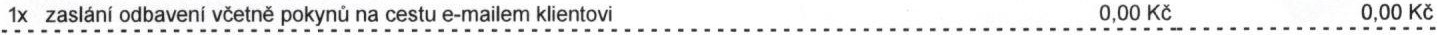 Poznámka:Cestuje-il účastník ve věku 15-18 let sám, je telefonní spojení na nezletilého účastníka, příp. na osobu, která za něj v místě pobytu odpovídá. povinným údajem.' Zákazník svým podpisem potvrzuje, že převzal doklad o uzavfeném pojištění CK proti úpadku a byl informován o vízových a pasových požadavcích, jakož i zdravotních dokladech vyžadovaných pro potřebycesty. Zákazník současně podpisem osvědčuje, žemu byly poskytnuty informaces podrobným vymezením zájezdu (údaje o ubytování,dopravě a stravováni jsou obsaženy v příslušném , aktuálnlm katalogu CK nebo na www.alexandria.cz), a že mu byly poskytnuty informace na přislušném formuláři dle vyhl. Č. 122/2018 Sb., o vzorech formulářů pro jednotlivé typy zájezdů a spojených cestovních služeb. Zákazník souhlasí s poskytnutím smlouvy o zájezdu v elektronické podobě. Dále pak svým podpisem potvrzuje, že se seznámil a souhlasí s Důležitými informacemio organizaci dopravy, ubytováni, rozsahu a kvality služeb obsaženými v aktuálním katalogu CK, který převzal (v tištěné, pfíp. elektronické podobě na www.alexandria.cz), že se seznámil a souhlasí se Smluvními podmínkami CK a že se seznámil s Informacemi a přístupem k osobním údajům. ALEXANDRIA a.s. Všechny tyto dokumenty tvoří nedílnou součást obsahu Smlouvy o zájezdu a strany se zavazují se jimi řidít. Zákazník prohlašuje, že je oprávněn Smlouvuo zájezdu uzavřít, a to i ve prospěch dalších účastníků zájezdu, a že jej tito další účastnící k jejich účasti na zájezdu fádně pověřili. Uzavírá-li zákazník Smlouvu o zájezdu ve prospěch osoby mladší 18 let, prohlašuje, že je jejím zákonným zástupcem, přip. disponuje zmocněním tímto zástupcem, který rovněž souhlasí s účastí  nezletilého na všech částech  zájezdu.••••• Pří Vaší další  platbě uveďte jako variabilní symbol číslo  smlouvy/ rezervační číslo 2811881'  "    "..Založeno dne: 27.  2. 2020 17:21:13 (Pavlína  Suchá),9 ALEXANDR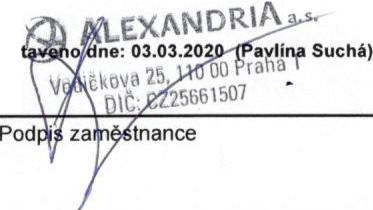 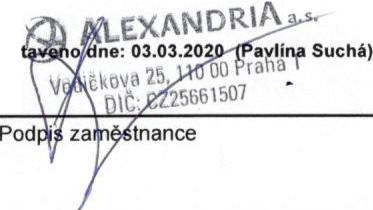 